Kappa CommuniquéDelta Kappa Gamma       Volume 18, Issue 1	  Kappa Chapter of Xi State           	September 2021The Delta Kappa Gamma Society International promotes professional and personal growth of women educators and educational excellence.Upcoming MeetingThursday, September 9, 2021Lakewood SchoolBuchanan, TN5 pmPurpose I: To Unite women educators of the world in a genuine spiritual fellowship.Purpose III: To advance the professional interest and position of women in education.Program: Organization IdeasPresenters: Leigh Anne Durham and Jeanette BrandonHostesses: * Jenny Cooper, Shirley Braden, Kim Denman, Linda Clark, Callie BlountInspiration: Christie Wimberley* This hostess receives the RSVP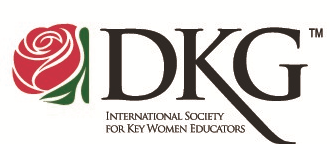 PRESIDENT’S MESSAGeHello Ladies, I hope August was kind to you all. Despite being busy with back to school & my son's Senior football season, August flew by in a blink of an eye! Please remember our Teacher friends from Waverly.  They will be going to back to school in McEwen in the next few days.  Don't forget to bring school supplies or monetary donations to the meeting as we work to support these teachers.  I have already had donations from other Chapters throughout Tennessee with more to come!!!  Let me know if you need my address or Venmo. I look forward to seeing as many of you as can attend at our upcoming September meeting.  Angie JusticeCHAPTER WEBPAGEhttp://kappachaptertn.weebly.com/Upcoming Meeting DateThursday, October 7, 2021Day MakerCamden, TN5 pmDates to Remember Forms and applications are available at:  http://www.xistate.org/September Virtual Events DKG Connect Presenter: Dr. Elaine Vaughan, Alpha Epsilon Tuesday, September 14, 8:00 p.m. EST/7:00 p.m. CST Members will go on a Scavenger Hunt using the Tennessee State Organization website and the DKG website as well as updating membership information. Prizes will be given out at the end of this virtual event. DKG Registration Link: https://forms.gle/AvjZGLnjkJrr3ejaA Bear Buddies: Teddy Bears Made from Washcloths Presenter: Gamma Mu Chapter Monday, September 27, 8:00 p.m. EST/7:00 p.m. CST Learn how to make a teddy bear washcloth with Gamma Mu chapter members. The chapter made teddy bears from washcloths and donated them to a local hospital. Registration Link: https://forms.gle/NoES1xNDRA5i2whZ886th Tennessee State Convention 2022—Sewanee, Tennessee—June 2-4, 2022 International Convention 2022—New Orleans, Louisiana—July 12-16, 2022International Deadlines *International Speakers Fund Speaker Application due September 15, 2021. *Nominations for International Officers and Elected Positions due September 15, 2021. *Proposed Amendments to International Constitution & Standing Rules due October 1, 2021. DKGIEF Cornetet Professional Development Award Application due November 1, 2021. DKG Ignite (LMS) Application due December 15, 2021.Member NewsROSESDenise Baker’s daughter Rachel is engaged to be married.Lynn Cole celebrated a birthday in August!Amy Davis’ daughter Karlie was the spotlighted volleyball player in the Camden Chronicle and her team is #2 in the state.Heidi Evans is doing well after her surgery.Sarah Nichols and Emily Hampton have sweet baby girls.  Photos on Facebook…Rachel Hollowell is expecting her new baby soon.Tracy McNatt’s son James has been having fun on tour entertaining as Elvis Presley.  Susan Woods is gearing up for another Eva Beach Music & Arts Festival on Saturday, September 18 from 10-6. Member NewsTHORNSAmanda Medlin’s mom and dad are recovering from Covid.LEGISLATIVE NEWSFORUM FACEBOOK PAGE LINKFor those of you desiring discussion of legislative topics there is a U. S. Forum Facebook page online at http://www.facebook.com/DKG.US.ForumFORUM WEB SITE: http://www.usforumdkg.org/